久喜市教育委員会生涯学習課内「久喜マラソン大会実行委員会事務局」　行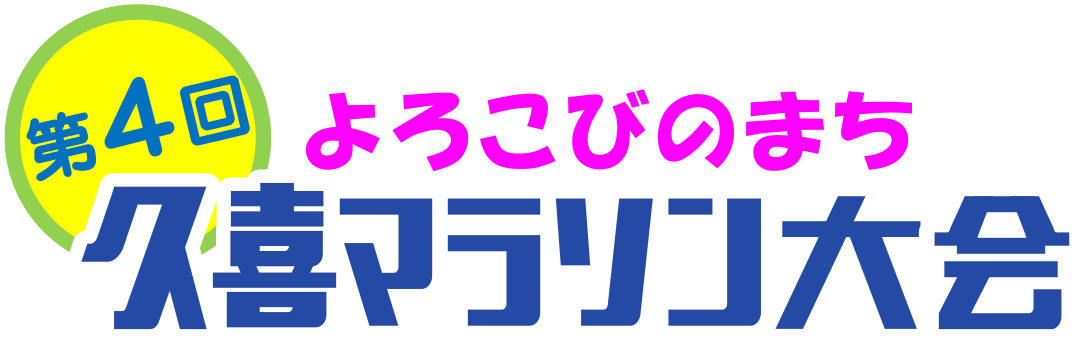 ボランティア申込用紙電　　話　0480-22-5555(内線367,368)Ｅメール　shogaigakushu@city.kuki.lg.jp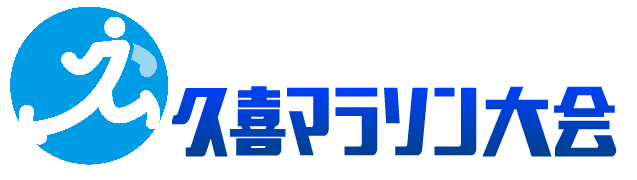 １(ふりがな)１氏　名２住所〒３ご連絡先電話番号Ｅメール４年　齢※平成３１年３月２４日現在の年齢をご記入ください保護者氏名（２０歳未満）保護者氏名（２０歳未満）※上記の２０歳未満のﾎﾞﾗﾝﾃｲｱ参加を注意事項に同意の上申込みます。